7th Grade Summer Reading List means it is an eBook or audiobook available on Sora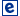 Action & Adventure Books				Fantasy BooksNowhere Boy by Katherine Marsh				Coraline by Neil Gaiman An Ember in the Ashes by Sabaa Tahir			A Tale Dark and Grimm by Adam Gidwitz Maze Runner series by James Dashner 			Doll Bones by Holly Black Projekt 1065 by Alan Gratz					A Monster Calls by Patrick Ness Code Orange by Caroline Cooney				Ranger’s Apprentice series by John FlanaganAlex Rider series by Anthony Horowitz			Girl Who Drank the Moon by Kelly Regan 									Barnhill 								Deep Blue by Jennifer DonnellyHistorical Fiction Books					Humor/Funny BooksAnne Frank’s Diary: The Graphic Novel 			Middle School: The Worst Years of My Lifeby Anne Frank (true story…not fiction)			series by James Patterson Night Diary by Veera Hiranandani 			Barry Loser series by Barry LoserPrisoner B-3087 by Alan GratzFever 1793 by Laurie Halse AndersonMysteries							Realistic FictionInsignificant Events in the Life of a Cactus	by		The Benefits of Being an Octopus by Ann Dusti Bowling 						Braden Enola Holmes series by Nancy Springer			Breakout by Kate MessnerLondon Eye Mystery by Siobhan Dowd			New Kid by Jerry Craft 								Other Words for Home by Jasmine Warga 								Ghost Boys by Jewell Parker Rhodes 								A Long Walk to Water by Linda Sue Park 								Stargirl series by Jerry Spinelli 								Counting by 7s by Holly Goldberg Sloan								See You in the Cosmos by Jack Cheng 								Goodbye Stranger by Rebecca Stead								Mockingbird by Kathryn ErskineScience Fiction						Sports BooksSteelheart series by Brandon Sanderson 			Basketball books by Kwame Alexander House of the Scorpion series by Nancy FarmerMaximum Ride series by James Patterson